ПРОЕКТРЕШЕНИЕ № ___О внесении изменений и дополнений в Положение о бюджетном процессе в Эсто-Алтайском сельском муниципальном образовании Республики Калмыкия, утвержденного решением Собрания депутатов Эсто-Алтайского сельского муниципального образования Республики Калмыкия № 15А от 29.12.2017 г. В соответствии со ст. 184.2 Бюджетного кодекса Российской Федерации, Федеральным законом от 06.10.2003 года № 131-ФЗ «Об общих принципах организации местного самоуправления в Российской Федерации», Уставом Эсто-Алтайского сельского муниципального образования Республики Калмыкия, Собрание депутатов Эсто-Алтайского сельского муниципального образования Республики Калмыкия решило:Внести в Положение о бюджетном процессе в Эсто-Алтайском сельском муниципальном образовании Республики Калмыкия, утвержденного решением Собрания депутатов Эсто-Алтайского сельского муниципального образования Республики Калмыкия № 15А от 29.12.2017 г. следующие изменения и дополнения:В части 7 статьи 18 положения, после пункта «- верхний предел муниципального внутреннего долга на 1 января года, следующего за очередным финансовым годом и каждым годом планового периода;», дополнить пунктом следующего содержания «- верхний предел муниципального внешнего долга по состоянию на 1 января года, следующего за очередным финансовым годом и каждым годом планового периода (очередным финансовым годом);В статье 22 и статье 27 положения, слова «кассовое обслуживание», заменить словами «казначейское обслуживание»;3. Опубликовать настоящее решение на сайте администрации Эсто-Алтайского сельского муниципального образования Республики Калмыкия.Председатель Собрания депутатовЭсто-Алтайского сельскогомуниципального образованияРеспублики Калмыкия                                                                                 Н.Ю. ПетроваГлава Эсто-Алтайского сельскогомуниципального образованияРеспублики Калмыкия (ахлачи)                                                                  А.К. МанджиковХАЛЬМГ ТАҢҺЧИНЭСТО-АЛТАЙСК СЕЛƏНƏМУНИЦИПАЛЬН БYРДƏЦИИНДЕПУТАТНЫРИН ХУРЫГ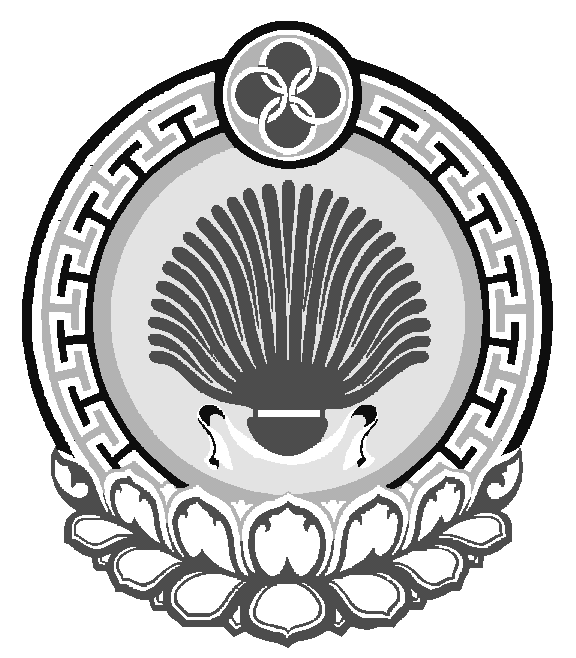 ЭСТО-АЛТАЙСКОЕ СЕЛЬСКОЕМУНИЦИПАЛЬНОЕ ОБРАЗОВАНИЕРЕСПУБЛИКИ КАЛМЫКИЯСОБРАНИЕ ДЕПУТАТОВ359026, Республика Калмыкия, с. Эсто-Алтай, ул. Карла МарксаИНН 0812900527, т. (84745) 98-2-41, e-mail: еsto-аltay@yandex.ru359026, Республика Калмыкия, с. Эсто-Алтай, ул. Карла МарксаИНН 0812900527, т. (84745) 98-2-41, e-mail: еsto-аltay@yandex.ru359026, Республика Калмыкия, с. Эсто-Алтай, ул. Карла МарксаИНН 0812900527, т. (84745) 98-2-41, e-mail: еsto-аltay@yandex.ru«___» ___________ 2021 г.с. Эсто-Алтай 